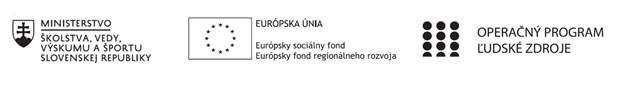 Správa o činnosti pedagogického klubu Príloha:Prezenčná listina zo stretnutia pedagogického klubuPokyny k vyplneniu Správy o činnosti pedagogického klubu:Prijímateľ vypracuje správu ku každému stretnutiu pedagogického klubu samostatne. Prílohou správy je prezenčná listina účastníkov stretnutia pedagogického klubu. V riadku Prioritná os – VzdelávanieV riadku špecifický cieľ – uvedie sa v zmysle zmluvy o poskytnutí nenávratného finančného príspevku (ďalej len "zmluva o NFP")V riadku Prijímateľ -  uvedie sa názov prijímateľa podľa zmluvy o poskytnutí nenávratného finančného príspevku V riadku Názov projektu -  uvedie sa úplný názov projektu podľa zmluvy NFP, nepoužíva sa skrátený názov projektu V riadku Kód projektu ITMS2014+ - uvedie sa kód projektu podľa zmluvy NFPV riadku Názov pedagogického klubu (ďalej aj „klub“) – uvedie sa  názov klubu V riadku Dátum stretnutia/zasadnutia klubu -  uvedie sa aktuálny dátum stretnutia daného klubu učiteľov, ktorý je totožný s dátumom na prezenčnej listineV riadku Miesto stretnutia  pedagogického klubu - uvedie sa miesto stretnutia daného klubu učiteľov, ktorý je totožný s miestom konania na prezenčnej listineV riadku Meno koordinátora pedagogického klubu – uvedie sa celé meno a priezvisko koordinátora klubuV riadku Odkaz na webové sídlo zverejnenej správy – uvedie sa odkaz / link na webovú stránku, kde je správa zverejnenáV riadku  Manažérske zhrnutie – uvedú sa kľúčové slová a stručné zhrnutie stretnutia klubuV riadku Hlavné body, témy stretnutia, zhrnutie priebehu stretnutia -  uvedú sa v bodoch hlavné témy, ktoré boli predmetom stretnutia. Zároveň sa stručne a výstižne popíše priebeh stretnutia klubuV riadku Závery o odporúčania –  uvedú sa závery a odporúčania k témam, ktoré boli predmetom stretnutia V riadku Vypracoval – uvedie sa celé meno a priezvisko osoby, ktorá správu o činnosti vypracovala  V riadku Dátum – uvedie sa dátum vypracovania správy o činnostiV riadku Podpis – osoba, ktorá správu o činnosti vypracovala sa vlastnoručne   podpíšeV riadku Schválil - uvedie sa celé meno a priezvisko osoby, ktorá správu schválila (koordinátor klubu/vedúci klubu učiteľov) V riadku Dátum – uvedie sa dátum schválenia správy o činnostiV riadku Podpis – osoba, ktorá správu o činnosti schválila sa vlastnoručne podpíše.Príloha správy o činnosti pedagogického klubu                                                                                             PREZENČNÁ LISTINAMiesto konania stretnutia: Gymnázium Hlinská 29, ŽilinaDátum konania stretnutia: 14.06.2021Trvanie stretnutia: od 16:00 hod   do 19:00 hod	Zoznam účastníkov/členov pedagogického klubu:Meno prizvaných odborníkov/iných účastníkov, ktorí nie sú členmi pedagogického klubu  a podpis/y:Prioritná osVzdelávanieŠpecifický cieľ1.1.1 Zvýšiť inkluzívnosť a rovnaký prístup ku kvalitnému vzdelávaniu a zlepšiť výsledky a kompetencie detí a žiakovPrijímateľGymnáziumNázov projektuGymza číta, počíta a bádaKód projektu  ITMS2014+312011U517Názov pedagogického klubu BIOGYMZADátum stretnutia  pedagogického klubu14.06.2021Miesto stretnutia  pedagogického klubuGymnázium Hlinská 29Meno koordinátora pedagogického klubuGabriela ČornáOdkaz na webové sídlo zverejnenej správywww.gymza.skManažérske zhrnutie:krátka anotácia, kľúčové slová Anotácia: Členovia Klubu na záverečnom stretnutí vyhodnocovali celoročné pôsobenie a aktivity zamerané na prehlbovanie prírodovednej gramotnosti, jednotlivé akcie a ich prínos. Analyzovali činorodosť žiakov v jednotlivých triedach a ročníkoch.  Zamerali sa na vyhodnocovanie pozitív a negatív, prezentovanie úspechov. Kľúčové slová:Vyhodnotenie činnosti klubu, aktivity a akcieHlavné body, témy stretnutia, zhrnutie priebehu stretnutia: Na stretnutí sme analyzovali aj projekty: BARS, korešpondenčný seminár genetiky a evolúcie, Roots and Shoots, Zelená škola, Fluorescenční Noc a aj spoluprácu so Žilinskou univerzitou.Problematika zamerania jednotlivých projektov  bola smerovaná na cieľové skupiny v ročníkoch, kde sa danou problematikou zaoberali vo výuke aj podľa VVTP. Vďaka tomuto smerovaniu mali možnosť študenti prehlbovať si informácie a skúsenosti v environmentálnej  oblasti, v genetike a v evolúcii. Posúdenie rastu prírodovednej gramotnosti aj výstupnými testami sa pre budúcnosť odporúča aj zo strany členov klubu. Prínosom bola trieda s prírodovedným zameraním, ktorá prejavovala všestrannosť a aktívne zapojenie sa do projektov.Negatívnym javom bola viac ako polročná dištančná výuka, ktorá obmedzila schopnosť prejavu študentov  a intenzívnejšieho spolupracovania medzipredmetne. Pre budúci školský rok sa predpokladá pokračovať v začatých projektoch so študentami, ktorí pracovali samostatne a niektorí aj v tímoch podľa pokynov. Členovia sa uzhodli pre väčšiu prepojenosť prírodovedných predmetov ako profilovanie študentov.Závery a odporúčania:Zrealizované webináre, vzájomné školenia, projekty a výstupné testy mali prínos pre zvyšovanie  vedomostnej úrovne a kvalifikácie v širokom spektre prírodných vied. V oblastiach ako je informatická, matematická, environmentálna, sumárne teda vedecká gramotnosť nielen kognitívnej inteligencii ale aj prehlbovanie rôznych kompetencií.V tomto šk. roku boli niektoré projekty realizované prvý krát a zo strany študentov mali pozitívnu odozvu. V júli  čaká niektorých študentov aj spoločný klimatický kemp, ktorý sa uskutoční na ostrove Veľký Lel. Táto pozitívna spätná väzba zo strany študentov je kladnou motiváciou aj pre pedagógov v ich následnej edukácii žiakov.Vypracoval (meno, priezvisko)Mgr. Gabriela ČornáDátum14.06.2021PodpisSchválil (meno, priezvisko)Mgr. Jana LeibiczerováDátum14.06.2021PodpisPrioritná os:VzdelávanieŠpecifický cieľ:1.1.1 Zvýšiť inkluzívnosť a rovnaký prístup ku kvalitnému vzdelávaniu a zlepšiť výsledky a kompetencie detí a žiakovPrijímateľ:GymnáziumNázov projektu:Gymza číta, počíta a bádaKód ITMS projektu:312011U517Názov pedagogického klubu:BIOGYMZAč.Meno a priezviskoPodpisInštitúcia1.Ing. Turoňová JarmilaGymnázium2. PaeDr. Kitašová KatarínaGymnázium3.Mgr. Leibiczerová JanaGymnázium4.Mgr. Čorná GabrielaGymnáziumč.Meno a priezviskoPodpisInštitúcia